	1. KUŽELKÁŘSKÁ LIGA DOROSTU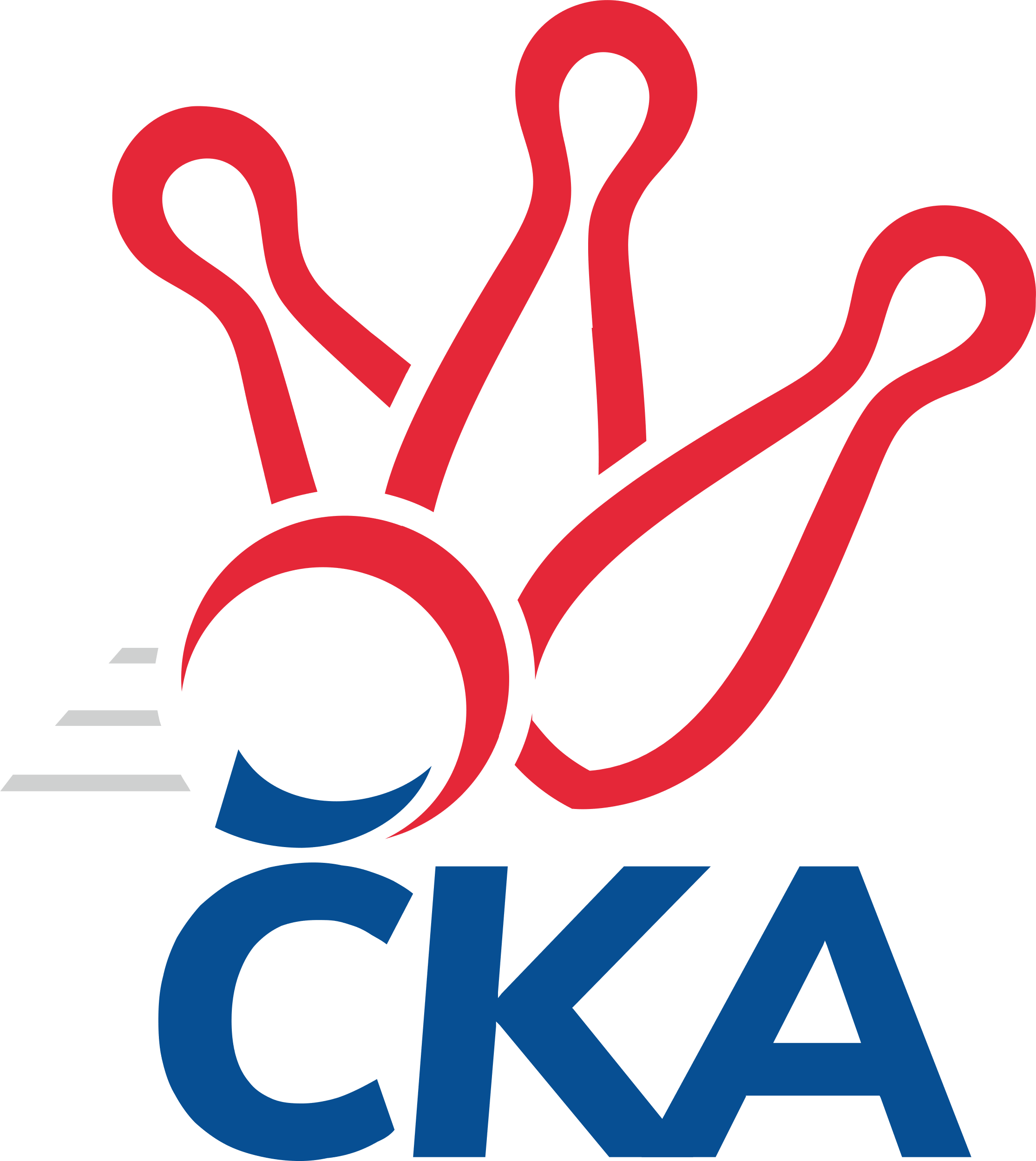 Č. 2Ročník 2022/2023	25.9.2022Nejlepšího výkonu v tomto kole: 1625 dosáhlo družstvo: TJ Teplice Letná1.KLD A 2022/2023Výsledky 2. kolaSouhrnný přehled výsledků:TJ Sokol Kdyně	- TJ Slavoj Plzeň	2:0	1567:1410		25.9.Kuželky Aš	- TJ Teplice Letná	0:2	1518:1625		25.9.TJ Jiskra Hazlov 	- CB Dobřany		odloženo		Tabulka družstev:	1.	TJ Sokol Kdyně	2	2	0	0	4 : 0 	 	 1605	4	2.	TJ Teplice Letná	2	2	0	0	4 : 0 	 	 1572	4	3.	TJ Sokol Duchcov	1	1	0	0	2 : 0 	 	 1758	2	4.	TJ Jiskra Hazlov	0	0	0	0	0 : 0 	 	 0	0	5.	CB Dobřany	1	0	0	1	0 : 2 	 	 1563	0	6.	Kuželky Aš	2	0	0	2	0 : 4 	 	 1580	0	7.	TJ Slavoj Plzeň	2	0	0	2	0 : 4 	 	 1346	0Podrobné výsledky kola:	 TJ Sokol Kdyně	1567	2:0	1410	TJ Slavoj Plzeň	Tomáš Benda	123 	 139 	 131 	136	529 	  	 457 	 102	113 	 129	113	Michal Drugda	Matěj Chlubna	115 	 148 	 132 	138	533 	  	 342 	 80	90 	 76	96	Natálie Bajerová	Anna Löffelmannová	131 	 124 	 119 	131	505 	  	 515 	 138	128 	 128	121	Jáchym Kaas	Matylda Vágnerová	127 	 95 	 120 	104	446 	  	 438 	 104	127 	 100	107	Tadeáš Vamberarozhodčí: Václav PraštilNejlepší výkon utkání: 533 - Matěj Chlubna	 Kuželky Aš	1518	0:2	1625	TJ Teplice Letná	Karel Stehlík	106 	 102 	 106 	101	415 	  	 520 	 135	120 	 135	130	Martin Lukeš	Markéta Kopčíková	139 	 141 	 138 	119	537 	  	 554 	 159	132 	 145	118	Vojtěch Filip	Dominik Kopčík	117 	 116 	 130 	126	489 	  	 551 	 134	142 	 130	145	Tomáš Rabas	Radek Duhai	137 	 124 	 115 	116	492 	  	 0 	 	0 	 0		nikdo nenastoupilrozhodčí: Maršát st. OtaNejlepší výkon utkání: 554 - Vojtěch FilipPořadí jednotlivců:	jméno hráče	družstvo	celkem	plné	dorážka	chyby	poměr kuž.	Maximum	1.	Alice Tauerová 	TJ Sokol Duchcov	606.00	381.0	225.0	3.0	1/1	(606)	2.	Nela Šuterová 	TJ Sokol Duchcov	588.00	379.0	209.0	4.0	1/1	(588)	3.	David Horák 	TJ Sokol Duchcov	564.00	360.0	204.0	3.0	1/1	(564)	4.	Markéta Kopčíková 	Kuželky Aš	558.00	373.0	185.0	3.5	1/1	(579)	5.	Lada Hessová 	CB Dobřany	549.00	368.0	181.0	7.0	1/1	(549)	6.	Anna Löffelmannová 	TJ Sokol Kdyně	542.00	370.5	171.5	5.0	2/2	(579)	7.	Tomáš Rabas 	TJ Teplice Letná	539.00	374.0	165.0	11.0	2/2	(551)	8.	Tomáš Benda 	TJ Sokol Kdyně	538.00	367.5	170.5	5.5	2/2	(547)	9.	Milan Šimek 	CB Dobřany	536.00	386.0	150.0	11.0	1/1	(536)	10.	Vít Veselý 	Kuželky Aš	533.00	355.0	178.0	8.0	1/1	(533)	11.	Vojtěch Filip 	TJ Teplice Letná	530.50	353.0	177.5	9.5	2/2	(554)	12.	Matěj Chlubna 	TJ Sokol Kdyně	524.50	358.0	166.5	8.0	2/2	(533)	13.	Radek Duhai 	Kuželky Aš	510.50	354.0	156.5	11.0	1/1	(529)	14.	Martin Lukeš 	TJ Teplice Letná	502.00	350.0	152.0	9.0	2/2	(520)	15.	Jáchym Kaas 	TJ Slavoj Plzeň	496.00	348.5	147.5	10.5	2/2	(515)	16.	Dominik Kopčík 	Kuželky Aš	488.50	344.5	144.0	8.5	1/1	(489)	17.	Anežka Blechová 	CB Dobřany	478.00	356.0	122.0	15.0	1/1	(478)	18.	Matylda Vágnerová 	TJ Sokol Kdyně	450.50	339.5	111.0	17.5	2/2	(455)	19.	Tadeáš Vambera 	TJ Slavoj Plzeň	438.00	318.5	119.5	18.5	2/2	(438)	20.	Karel Stehlík 	Kuželky Aš	415.00	307.0	108.0	16.0	1/1	(415)	21.	Natálie Bajerová 	TJ Slavoj Plzeň	329.50	245.5	84.0	30.0	2/2	(342)		Michal Drugda 	TJ Slavoj Plzeň	457.00	345.0	112.0	13.0	1/2	(457)		Matyáš Vambera 	TJ Slavoj Plzeň	367.00	272.0	95.0	29.0	1/2	(367)Sportovně technické informace:Starty náhradníků:registrační číslo	jméno a příjmení 	datum startu 	družstvo	číslo startu26434	Karel Stehlík	25.09.2022	Kuželky Aš	1x
Hráči dopsaní na soupisku:registrační číslo	jméno a příjmení 	datum startu 	družstvo	Program dalšího kola:3. kolo2.10.2022	ne	10:00	TJ Slavoj Plzeň - TJ Jiskra Hazlov 				CB Dobřany - -- volný los --	2.10.2022	ne	10:00	Kuželky Aš - TJ Sokol Kdyně	2.10.2022	ne	10:00	TJ Sokol Duchcov - TJ Teplice Letná	Nejlepší šestka kola - absolutněNejlepší šestka kola - absolutněNejlepší šestka kola - absolutněNejlepší šestka kola - absolutněNejlepší šestka kola - dle průměru kuželenNejlepší šestka kola - dle průměru kuželenNejlepší šestka kola - dle průměru kuželenNejlepší šestka kola - dle průměru kuželenNejlepší šestka kola - dle průměru kuželenPočetJménoNázev týmuVýkonPočetJménoNázev týmuPrůměr (%)Výkon1xVojtěch FilipTeplice5541xMatěj ChlubnaKdyně113.255331xTomáš RabasTeplice5511xTomáš BendaKdyně112.45292xMarkéta KopčíkováAš5371xJáchym KaasSlavoj Plzeň109.435151xMatěj ChlubnaKdyně5332xAnna LöffelmannováKdyně107.35051xTomáš BendaKdyně5292xVojtěch FilipTeplice104.185541xMartin LukešTeplice5202xTomáš RabasTeplice103.61551